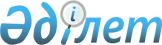 Теміртау қалалық мәслихатының 2019 жылғы 26 желтоқсандағы 48 сессиясының № 48/4 "Теміртау қаласының 2020-2022 жылдарға арналған бюджеті туралы" шешіміне өзгерістер мен толықтыру енгізу туралыҚарағанды облысы Теміртау қалалық мәслихатының 2020 жылғы 12 наурыздағы № 50/4 шешімі. Қарағанды облысының Әділет департаментінде 2020 жылғы 19 наурызда № 5753 болып тіркелді
      Қазақстан Республикасының 2008 жылғы 4 желтоқсандағы Бюджет кодексіне, Қазақстан Республикасының 2001 жылғы 23 қаңтардағы "Қазақстан Республикасындағы жергілікті мемлекеттік басқару және өзін-өзі басқару туралы" Заңына, қалалық мәслихат ШЕШІМ ЕТТІ:
      1. Теміртау қалалық мәслихатының 2019 жылғы 26 желтоқсандағы 48 сессиясының № 48/4 "Теміртау қаласының 2020-2022 жылдарға арналған бюджеті туралы" (Нормативтік құқықтық актілерді мемлекеттік тіркеу тізілімінде № 5631 болып тіркелген, Қазақстан Республикасы нормативтік құқықтық актілерінің эталондық бақылау банкінде электрондық түрде 2020 жылғы 6 қаңтарда жарияланған) шешіміне келесі өзгерістер мен толықтыру енгізілсін:
      1) 1-тармақ келесі редакцияда жазылсын:
      "1. 2020-2022 жылдарға арналған қала бюджеті тиісінше 1, 2 және 3-қосымшаларға сәйкес, оның ішінде 2020 жылға мынадай көлемдерде бекiтiлсiн:
      1) кірістер – 27 037 364 мың теңге,оның ішінде:
      салықтық түсiмдер бойынша – 15 509 437 мың теңге;
      салықтық емес түсімдер бойынша – 41 482 мың теңге;
      негізгі капиталды сатудан түсетін түсімдер бойынша – 126 358 мың теңге;
      трансферттердің түсімдері бойынша – 11 360 087 мың теңге;
      2) шығындар – 28 780 593 мың теңге;
      3) таза бюджеттік кредиттеу – 0 мың теңге, оның ішінде:
      бюджеттік кредиттер - 0 мың теңге;
      бюджеттік кредиттерді өтеу – 0 мың теңге;
      4) қаржы активтерімен операциялар бойынша сальдо – 0 мың теңге, оның ішінде:
      қаржы активтерін сатып алу – 0 мың теңге;
      мемлекеттің қаржы активтерін сатудан түсетін түсімдер – 0 мың теңге;
      5) бюджет тапшылығы (профициті) – алу 1 743 229 мың теңге;
      6) бюджет тапшылығын (профицитті пайдалану) қаржыландыру – 1 743 229 мың теңге:
      бюджет қаражатының пайдаланылатын қалдықтары - 1 743 229 мың теңге.";
      2) келесі мазмұндағы 1-1 тармағымен толықтырылсын:
      "1-1. 2020 жылға арналған қалалық бюджетте 162 529 мың теңге сомасындағы пайдаланылмаған (толық пайдаланылмаған) нысаналы трансферттерді қайтару көзделсін.";
      3) 5-тармақ келесі редакцияда жазылсын:
      "5. 2020 жылға арналған қалалық бюджет шығындары құрамында "Жергілікті өкілетті органдардың шешімі бойынша мұқтаж азаматтардың жекелеген топтарына әлеуметтік көмек" бағдарламасы бойынша 451 110 мың теңге көзделсін, оның ішінде: 
      1) Ұлы Отан соғысындағы Жеңіс күнін мерекелеудің жетпіс бес жылдығына арналған іс-шараларды өткізу шеңберінде біржолғы әлеуметтік көмек көрсетуге – 131 450 мың теңге;
      2) Наурыз мейрамын мерекелеу күні қарсаңында біржолғы әлеуметтік көмек көрсетуге – 201 000 мың теңге; 
      3) Балаларды қорғау күні қарсаңында біржолғы әлеуметтік көмек көрсетуге – 748 мың теңге;
      4) Қазақстан Республикасының Конституциясы күні қарсаңында біржолғы әлеуметтік көмек көрсетуге – 33 500 мың теңге;
      5) Қазақстан Республикасының Бірінші Президенті күні қарсаңында біржолғы әлеуметтік көмек көрсетуге – 58 282 мың теңге;
      6) өмірлік қиын жағдай туындаған кезде әлеуметтік көмек көрсетуге – 26 130 мың теңге.";
      4) 8-тармақ келесі редакцияда жазылсын:
      "8. Теміртау қаласы жергілікті атқарушы органының 2020 жылға арналған резерві 95 388 мың теңге сомасында бекітілсін.". 
      2. Көрсетілген шешімге 1, 4, 5-қосымшалар осы шешімге 1, 2, 3-қосымшаларға сәйкес жаңа редакцияда жазылсын.
      3. Осы шешім 2020 жылғы 1 қаңтардан бастап қолданысқа енгізіледі. 2020 жылға арналған қалалық бюджет Теміртау қаласына 2020 жылға жоғары тұрған бюджеттерден бөлінген нысаналы трансферттер 2020 жылға Теміртау қаласының бюджетінен Ақтау кентінің бюджетіне бөлінген нысаналы трансферттер
					© 2012. Қазақстан Республикасы Әділет министрлігінің «Қазақстан Республикасының Заңнама және құқықтық ақпарат институты» ШЖҚ РМК
				
      Сессия төрағасы

В. Быков

      Қалалық мәслихат хатшысы

А. Ломакин
Теміртау қалалық
мәслихатының
2020 жылғы 12 наурызы
№ 50/4
Шешімге 1 қосымшаТеміртау қалалық мәслихатының
2019 жылғы "26" желтоқсандағы
48 сессиясының № 48/4 шешіміне
1-қосымша
Санаты
Санаты
Санаты
Санаты
Сомасы (мың теңге)
Сыныбы
Сыныбы
Сыныбы
Сомасы (мың теңге)
Кіші сыныбы
Кіші сыныбы
Сомасы (мың теңге)
Атауы
Сомасы (мың теңге)
1
2
3
4
5
I. Кірістер
27037364
1
Салықтық түсімдер
15509437
01
Табыс салығы 
7498107
1
Корпоративтік табыс салығы
1504662
2
Жеке табыс салығы
5993445
03
Әлеуметтiк салық 
4775759
1
Әлеуметтік салық 
4775759
04
Меншiкке салынатын салықтар
2805039
1
Мүлiкке салынатын салықтар 
1669733
3
Жер салығы 
886261
4
Көлiк құралдарына салынатын салық 
249041
5
Бірыңғай жер салығы 
4
05
Тауарларға, жұмыстарға және қызметтерге салынатын iшкi салықтар 
356713
2
Акциздер 
15156
3
Табиғи және басқа да ресурстарды пайдаланғаны үшiн түсетiн түсiмдер
200682
4
Кәсiпкерлiк және кәсiби қызметтi жүргiзгенi үшiн алынатын алымдар
131900
5
Ойын бизнесіне салық 
8975
08
Заңдық маңызы бар әрекеттерді жасағаны және (немесе) оған уәкілеттігі бар мемлекеттік органдар немесе лауазымды адамдар құжаттар бергені үшін алынатын міндетті төлемдер
73819
1
Мемлекеттік баж
73819
2
Салықтық емес түсiмдер
41482
01
Мемлекеттік меншіктен түсетін кірістер
31932
5
Мемлекет меншігіндегі мүлікті жалға беруден түсетін кірістер
31932
06
Басқа да салықтық емес түсiмдер 
9550
1
Басқа да салықтық емес түсiмдер 
9550
3
Негізгі капиталды сатудан түсетін түсімдер
126358
01
Мемлекеттік мекемелерге бекітілген мемлекеттік мүлікті сату
12045
1
Мемлекеттік мекемелерге бекітілген мемлекеттік мүлікті сату
12045
03
Жердi және материалдық емес активтердi сату
114313
1
Жерді сату
100418
2
 Материалдық емес активтерді сату 
13895
4
Трансферттердің түсімдері
11360087
01
Төмен тұрған мемлекеттiк басқару органдарынан трансферттер 
1122
3
Аудандық маңызы бар қалалардың, ауылдардың, кенттердің, аулдық округтардың бюджеттерінен трансферттер
1122
02
Мемлекеттiк басқарудың жоғары тұрған органдарынан түсетiн трансферттер
11358965
2
Облыстық бюджеттен түсетiн трансферттер
11358965
Функционалдық топ
Функционалдық топ
Функционалдық топ
Функционалдық топ
Функционалдық топ
Сомасы (мың теңге)
Кіші функция
Кіші функция
Кіші функция
Кіші функция
Сомасы (мың теңге)
Бюджеттік бағдарламалардың әкімшісі
Бюджеттік бағдарламалардың әкімшісі
Бюджеттік бағдарламалардың әкімшісі
Сомасы (мың теңге)
Бағдарлама
Бағдарлама
Сомасы (мың теңге)
Атауы
Сомасы (мың теңге)
1
2
3
4
5
6
II. Шығындар
28780593
01
Жалпы сипаттағы мемлекеттiк қызметтер 
1145460
1
Мемлекеттiк басқарудың жалпы функцияларын орындайтын өкiлдi, атқарушы және басқа органдар
298465
112
Аудан (облыстық маңызы бар қала) мәслихатының аппараты
24577
001
Аудан (облыстық маңызы бар қала) мәслихатының қызметін қамтамасыз ету жөніндегі қызметтер
24377
003
Мемлекеттік органның күрделі шығыстары
200
122
Аудан (облыстық маңызы бар қала) әкімінің аппараты
273888
001
Аудан (облыстық маңызы бар қала) әкімінің қызметін қамтамасыз ету жөніндегі қызметтер
248409
003
Мемлекеттік органның күрделі шығыстары
25479
2
Қаржылық қызмет
42948
489
Ауданның (облыстық маңызы бар қаланың) мемлекеттік активтер және сатып алу бөлімі
42948
001
Жергілікті деңгейде мемлекеттік активтер мен сатып алуды басқару саласындағы мемлекеттік саясатты іске асыру жөніндегі қызметтер
30380
004
Салық салу мақсатында мүлікті бағалауды жүргізу
7369
113
Төменгі тұрған бюджеттерге берілетін нысаналы ағымдағы трансферттер
5199
9
Жалпы сипаттағы өзге де мемлекеттiк қызметтер
804047
454
Ауданның (облыстық маңызы бар қаланың) кәсіпкерлік және ауыл шаруашылығы бөлімі
49869
001
Жергілікті деңгейде кәсіпкерлікті және ауыл шаруашылығын дамыту саласындағы мемлекеттік саясатты іске асыру жөніндегі қызметтер
48969
007
Мемлекеттік органның күрделі шығыстары
900
459
Ауданның (облыстық маңызы бар қаланың) экономика және қаржы бөлімі
88411
001
Ауданның (облыстық маңызы бар қаланың) экономикалық саясаттын қалыптастыру мен дамыту, мемлекеттік жоспарлау, бюджеттік атқару және коммуналдық меншігін басқару саласындағы мемлекеттік саясатты іске асыру жөніндегі қызметтер
75971
113
Төменгі тұрған бюджеттерге берілетін нысаналы ағымдағы трансферттер
12440
483
Ауданның (облыстық маңызы бар қаланың) тұрғын үй-коммуналдық шаруашылығы, жолаушылар көлігі, автомобиль жолдары, құрылыс және тұрғын үй инспекциясы бөлімі
590428
001
Жергілікті деңгейде тұрғын үй-коммуналдық шаруашылық, жолаушылар көлігі, автомобиль жолдары, құрылыс және тұрғын үй инспекциясы саласындағы мемлекеттік саясатты іске асыру жөніндегі қызметтер
145729
045
Мемлекеттік органдардың объектілерін дамыту
423090
113
Төменгі тұрған бюджеттерге берілетін нысаналы ағымдағы трансферттер
21609
486
Ауданның (облыстық маңызы бар қаланың) жер қатынастары, сәулет және қала құрылысы бөлімі
75339
001
Жергілікті деңгейде жер қатынастары, сәулет және қала құрылысын реттеу саласындағы мемлекеттік саясатты іске асыру жөніндегі қызметтер
75339
02
Қорғаныс
105711
1
Әскери мұқтаждар
76338
122
Аудан (облыстық маңызы бар қала) әкімінің аппараты
76338
005
Жалпыға бірдей әскери міндетті атқару шеңберіндегі іс-шаралар
76338
2
Төтенше жағдайлар жөнiндегi жұмыстарды ұйымдастыру
29373
122
Аудан (облыстық маңызы бар қала) әкімінің аппараты
29373
006
Аудан (облыстық маңызы бар қала) ауқымындағы төтенше жағдайлардың алдын алу және оларды жою
28970
007
Аудандық (қалалық) ауқымдағы дала өрттерінің, сондай-ақ мемлекеттік өртке қарсы қызмет органдары құрылмаған елдi мекендерде өрттердің алдын алу және оларды сөндіру жөніндегі іс-шаралар
403
03
Қоғамдық тәртіп, қауіпсіздік, құқықтық, сот, қылмыстық-атқару қызметі
172893
9
Қоғамдық тәртіп және қауіпсіздік саласындағы басқа да қызметтер
172893
483
Ауданның (облыстық маңызы бар қаланың) тұрғын үй-коммуналдық шаруашылығы, жолаушылар көлігі, автомобиль жолдары, құрылыс және тұрғын үй инспекциясы бөлімі
172893
048
Елдi мекендерде жол қозғалысы қауiпсiздiгін қамтамасыз ету
172893
04
Бiлiм беру
12525253
1
Мектепке дейiнгi тәрбие және оқыту
3076080
464
Ауданның (облыстық маңызы бар қаланың) білім бөлімі
3076080
040
Мектепке дейінгі білім беру ұйымдарында мемлекеттік білім беру тапсырысын іске асыруға
3076080
2
Бастауыш, негізгі орта және жалпы орта білім беру
8388251
464
Ауданның (облыстық маңызы бар қаланың) білім бөлімі
8388251
003
Жалпы білім беру
7934598
006
Балаларға қосымша білім беру
453653
9
Бiлiм беру саласындағы өзге де қызметтер
1060922
464
Ауданның (облыстық маңызы бар қаланың) білім бөлімі
1060922
001
Жергілікті деңгейде білім беру саласындағы мемлекеттік саясатты іске асыру жөніндегі қызметтер
71620
005
Ауданның (облыстық маңызы бар қаланың) мемлекеттік білім беру мекемелер үшін оқулықтар мен оқу-әдiстемелiк кешендерді сатып алу және жеткізу
185660
015
Жетім баланы (жетім балаларды) және ата-аналарының қамқорынсыз қалған баланы (балаларды) күтіп-ұстауға қамқоршыларға (қорғаншыларға) ай сайынға ақшалай қаражат төлемі
111333
022
Жетім баланы (жетім балаларды) және ата-анасының қамқорлығынсыз қалған баланы (балаларды) асырап алғаны үшін Қазақстан азаматтарына біржолғы ақша қаражатын төлеуге арналған төлемдер
1966
067
Ведомстволық бағыныстағы мемлекеттік мекемелер мен ұйымдардың күрделі шығыстары
680560
113
Төменгі тұрған бюджеттерге берілетін нысаналы ағымдағы трансферттер
9783
06
Әлеуметтiк көмек және әлеуметтiк қамсыздандыру
1934791
1
Әлеуметтiк қамсыздандыру
430155
451
Ауданның (облыстық маңызы бар қаланың) жұмыспен қамту және әлеуметтік бағдарламалар бөлімі
407627
005
Мемлекеттік атаулы әлеуметтік көмек 
407627
464
Ауданның (облыстық маңызы бар қаланың) білім бөлімі
22528
030
Патронат тәрбиешілерге берілген баланы (балаларды) асырап бағу 
22528
2
Әлеуметтiк көмек
1320066
451
Ауданның (облыстық маңызы бар қаланың) жұмыспен қамту және әлеуметтік бағдарламалар бөлімі
1278150
002
Жұмыспен қамту бағдарламасы
293881
006
Тұрғын үйге көмек көрсету
2406
007
Жергілікті өкілетті органдардың шешімі бойынша мұқтаж азаматтардың жекелеген топтарына әлеуметтік көмек
451110
010
Үйден тәрбиеленіп оқытылатын мүгедек балаларды материалдық қамтамасыз ету
1287
013
Белгіленген тұрғылықты жері жоқ тұлғаларды әлеуметтік бейімдеу
69124
014
Мұқтаж азаматтарға үйде әлеуметтiк көмек көрсету
118826
017
Оңалтудың жеке бағдарламасына сәйкес мұқтаж мүгедектердi мiндеттi гигиеналық құралдармен қамтамасыз ету, қозғалуға қиындығы бар бірінші топтағы мүгедектерге жеке көмекшінің және есту бойынша мүгедектерге қолмен көрсететiн тіл маманының қызметтерін ұсыну
273886
023
Жұмыспен қамту орталықтарының қызметін қамтамасыз ету
67630
464
Ауданның (облыстық маңызы бар қаланың) білім бөлімі
41916
008
Жергілікті өкілді органдардың шешімі бойынша білім беру ұйымдарының күндізгі оқу нысанында оқитындар мен тәрбиеленушілерді қоғамдық көлікте (таксиден басқа) жеңілдікпен жол жүру түрінде әлеуметтік қолдау
41916
9
Әлеуметтiк көмек және әлеуметтiк қамтамасыз ету салаларындағы өзге де қызметтер
184570
451
Ауданның (облыстық маңызы бар қаланың) жұмыспен қамту және әлеуметтік бағдарламалар бөлімі
184570
001
Жергілікті деңгейде халық үшін әлеуметтік бағдарламаларды
67621
 жұмыспен қамтуды қамтамасыз етуді іске асыру саласындағы мемлекеттік саясатты іске асыру жөніндегі қызметтер
011
Жәрдемақыларды және басқа да әлеуметтік төлемдерді есептеу, төлеу мен жеткізу бойынша қызметтерге ақы төлеу
6624
050
Қазақстан Республикасында мүгедектердің құқықтарын қамтамасыз етуге және өмір сүру сапасын жақсарту
74413
054
Үкіметтік емес ұйымдарда мемлекеттік әлеуметтік тапсырысты орналастыру
34299
067
Ведомстволық бағыныстағы мемлекеттік мекемелер мен ұйымдардың күрделі шығыстары
149
113
Төменгі тұрған бюджеттерге берілетін нысаналы ағымдағы трансферттер
1464
07
Тұрғын үй-коммуналдық шаруашылық
5390735
1
Тұрғын үй шаруашылығы
3596511
483
Ауданның (облыстық маңызы бар қаланың) тұрғын үй-коммуналдық шаруашылығы, жолаушылар көлігі, автомобиль жолдары, құрылыс және тұрғын үй инспекциясы бөлімі
3596511
005
Мемлекеттік тұрғын үй қорын сақтауды ұйымдастыру
12135
007
Авариялық және ескiрген тұрғын үйлердi бұзу
2343
010
Инженерлік-коммуникациялық инфрақұрылымды жобалау, дамыту және (немесе) жайластыру
1799740
055
Коммуналдық тұрғын үй қорының тұрғын үйін жобалау және (немесе) салу, реконструкциялау
1782293
2
Коммуналдық шаруашылық
538709
483
Ауданның (облыстық маңызы бар қаланың) тұрғын үй-коммуналдық шаруашылығы, жолаушылар көлігі, автомобиль жолдары, құрылыс және тұрғын үй инспекциясы бөлімі
538709
013
Сумен жабдықтау және су бұру жүйесінің жұмыс істеуі
29723
014
Ауданның (облыстық маңызы бар қаланың) коммуналдық меншігіндегі жылу желілерін қолдануды ұйымдастыру
24585
017
Сумен жабдықтау және су бұру жүйелерін дамыту
208325
019
Қаланы және елді мекендерді абаттандыруды дамыту
276076
3
Елді-мекендерді көркейту
1255515
483
Ауданның (облыстық маңызы бар қаланың) тұрғын үй-коммуналдық шаруашылығы, жолаушылар көлігі, автомобиль жолдары, құрылыс және тұрғын үй инспекциясы бөлімі
1255515
020
Елдi мекендердегі көшелердi жарықтандыру
298952
021
Елдi мекендердiң санитариясын қамтамасыз ету
5495
022
Жерлеу орындарын ұстау және туыстары жоқ адамдарды жерлеу
3234
023
Елдi мекендердi абаттандыру және көгалдандыру
947834
08
Мәдениет, спорт, туризм және ақпараттық кеңістiк
1025698
1
Мәдениет саласындағы қызмет
663985
455
Ауданның (облыстық маңызы бар қаланың) мәдениет және тілдерді дамыту бөлімі
663985
003
Мәдени-демалыс жұмысын қолдау
663985
2
Спорт
57071
465
Ауданның (облыстық маңызы бар қаланың) дене шынықтыру және спорт бөлімі
57071
001
Жергілікті деңгейде дене шынықтыру және спорт саласындағы мемлекеттік саясатты іске асыру жөніндегі қызметтер
24848
006
Аудандық (облыстық маңызы бар қалалық) деңгейде спорттық жарыстар өткiзу
16404
007
Әртүрлi спорт түрлерi бойынша аудан (облыстық маңызы бар қала) құрама командаларының мүшелерiн дайындау және олардың облыстық спорт жарыстарына қатысуы
15819
3
Ақпараттық кеңiстiк
186818
455
Ауданның (облыстық маңызы бар қаланың) мәдениет және тілдерді дамыту бөлімі
169590
006
Аудандық (қалалық) кiтапханалардың жұмыс iстеуi
143942
007
Мемлекеттiк тiлдi және Қазақстан халқының басқа да тiлдерін дамыту
25648
456
Ауданның (облыстық маңызы бар қаланың) ішкі саясат бөлімі
17228
002
Мемлекеттік ақпараттық саясат жүргізу жөніндегі қызметтер
17228
9
Мәдениет, спорт, туризм және ақпараттық кеңiстiктi ұйымдастыру жөнiндегi өзге де қызметтер
117824
455
Ауданның (облыстық маңызы бар қаланың) мәдениет және тілдерді дамыту бөлімі
32808
001
Жергілікті деңгейде тілдерді және мәдениетті дамыту саласындағы мемлекеттік саясатты іске асыру жөніндегі қызметтер
19413
113
Төменгі тұрған бюджеттерге берілетін нысаналы ағымдағы трансферттер
13395
456
Ауданның (облыстық маңызы бар қаланың) ішкі саясат бөлімі
85016
001
Жергілікті деңгейде ақпарат, мемлекеттілікті нығайту және азаматтардың әлеуметтік сенімділігін қалыптастыру саласында мемлекеттік саясатты іске асыру жөніндегі қызметтер
43806
003
Жастар саясаты саласында іс-шараларды іске асыру
41210
09
Отын-энергетика кешенi және жер қойнауын пайдалану
2468265
9
Отын-энергетика кешені және жер қойнауын пайдалану саласындағы өзге де қызметтер
2468265
483
Ауданның (облыстық маңызы бар қаланың) тұрғын үй-коммуналдық шаруашылығы, жолаушылар көлігі, автомобиль жолдары, құрылыс және тұрғын үй инспекциясы бөлімі
2468265
025
Газ тасымалдау жүйесін дамыту
2468265
10
Ауыл, су, орман, балық шаруашылығы, ерекше қорғалатын табиғи аумақтар, қоршаған ортаны және жануарлар дүниесін қорғау, жер қатынастары
34496
1
Ауыл шаруашылығы
25163
473
Ауданның (облыстық маңызы бар қаланың) ветеринария бөлімі
25163
001
Жергілікті деңгейде ветеринария саласындағы мемлекеттік саясатты іске асыру жөніндегі қызметтер
16412
005
Мал көмінділерінің (биотермиялық шұңқырлардың) жұмыс істеуін қамтамасыз ету
240
007
Қаңғыбас иттер мен мысықтарды аулауды және жоюды ұйымдастыру
2640
010
Ауыл шаруашылығы жануарларын сәйкестендіру жөніндегі іс-шараларды өткізу
630
011
Эпизоотияға қарсы іс-шаралар жүргізу
5077
047
Жануарлардың саулығы мен адамның денсаулығына қауіп төндіретін, алып қоймай залалсыздандырылған (зарарсыздандырылған) және қайта өңделген жануарлардың, жануарлардан алынатын өнімдер мен шикізаттың құнын иелеріне өтеу
164
6
Жер қатынастары
9333
486
Ауданның (облыстық маңызы бар қаланың) жер қатынастары, сәулет және қала құрылысы бөлімі
9333
008
Аудандар, облыстық маңызы бар, аудандық маңызы бар қалалардың, ауылдық округтердiң, кенттердің, ауылдардың шекарасын белгiлеу кезiнде жүргiзiлетiн жерге орналастыру
9333
11
Өнеркәсіп, сәулет, қала құрылысы және құрылыс қызметі
7173
2
Сәулет, қала құрылысы және құрылыс қызметі
7173
486
Ауданның (облыстық маңызы бар қаланың) жер қатынастары, сәулет және қала құрылысы бөлімі
7173
004
Аудан аумағының қала құрылысын дамыту және елді мекендердің бас жоспарларының схемаларын әзірлеу
7173
12
Көлiк және коммуникация
2688372
1
Автомобиль көлiгi
2443123
483
Ауданның (облыстық маңызы бар қаланың) тұрғын үй-коммуналдық шаруашылығы, жолаушылар көлігі, автомобиль жолдары, құрылыс және тұрғын үй инспекциясы бөлімі
2443123
026
Автомобиль жолдарының жұмыс істеуін қамтамасыз ету
1021492
027
Көлік инфрақұрылымын дамыту
531
028
Аудандық маңызы бар автомобиль жолдарын және елді-мекендердің көшелерін күрделі және орташа жөндеу
1421100
9
Көлiк және коммуникациялар саласындағы өзге де қызметтер
245249
483
Ауданның (облыстық маңызы бар қаланың) тұрғын үй-коммуналдық шаруашылығы, жолаушылар көлігі, автомобиль жолдары, құрылыс және тұрғын үй инспекциясы бөлімі
245249
030
Әлеуметтік маңызы бар қалалық (ауылдық), қала маңындағы және ауданішілік қатынастар бойынша жолаушылар тасымалдарын субсидиялау
245249
13
Басқалар
861010
9
Басқалар
861010
459
Ауданның (облыстық маңызы бар қаланың) экономика және қаржы бөлімі
95 388
012
Ауданның (облыстық маңызы бар қаланың) жергілікті атқарушы органының резерві 
95 388
483
Ауданның (облыстық маңызы бар қаланың) тұрғын үй-коммуналдық шаруашылығы, жолаушылар көлігі, автомобиль жолдары, құрылыс және тұрғын үй инспекциясы бөлімі
765622
044
Моноқалаларда бюджеттік инвестициялық жобаларды іске асыру
765622
15
Трансферттер
420736
1
Трансферттер
420736
459
Ауданның (облыстық маңызы бар қаланың) экономика және қаржы бөлімі
420736
006
Пайдаланылмаған (толық пайдаланылмаған) нысаналы трансферттерді қайтару
33915
038
Субвенциялар
258207
054
Қазақстан Республикасының Ұлттық қорынан берілетін нысаналы трансферт есебінен республикалық бюджеттен бөлінген пайдаланылмаған (түгел пайдаланылмаған) нысаналы трансферттердің сомасын қайтару
128614
III. Таза бюджеттік кредиттеу
0
Санаты
Санаты
Санаты
Санаты
Сомасы (мың теңге)
Сыныбы
Сыныбы
Сыныбы
Сомасы (мың теңге)
Кіші сыныбы
Кіші сыныбы
Сомасы (мың теңге)
Атауы
Сомасы (мың теңге)
1
2
3
4
5
Бюджеттік кредиттер
0
 5
Бюджеттік кредиттерді өтеу
0
01
Бюджеттік кредиттерді өтеу
0
1
Мемлекеттік бюджеттен берілген бюджеттік кредиттерді өтеу
0
Функционалдық топ
Функционалдық топ
Функционалдық топ
Функционалдық топ
Функционалдық топ
Сомасы (мың теңге)
Кіші функция
Кіші функция
Кіші функция
Кіші функция
Сомасы (мың теңге)
Бюджеттік бағдарламалардың әкімшісі
Бюджеттік бағдарламалардың әкімшісі
Бюджеттік бағдарламалардың әкімшісі
Сомасы (мың теңге)
Бағдарлама
Бағдарлама
Сомасы (мың теңге)
Атауы
Сомасы (мың теңге)
1
2
3
4
5
6
IV. Қаржы активтерімен операциялар бойынша сальдо
0
Қаржы активтерін сатып алу
0
Санаты
Санаты
Санаты
Санаты
Сомасы (мың теңге)
Сыныбы
Сыныбы
Сыныбы
Сомасы (мың теңге)
Кіші сыныбы
Кіші сыныбы
Сомасы (мың теңге)
Атауы
Сомасы (мың теңге)
1
2
3
4
5
6
Мемлекеттің қаржы активтерін сатудан түсетін түсімдер
0
01
Мемлекеттің қаржы активтерін сатудан түсетін түсімдер
0
1
Қаржы активтерін ел ішінде сатудан түсетін түсімдер
0
Санаты
Санаты
Санаты
Санаты
Сомасы (мың теңге)
Сыныбы
Сыныбы
Сыныбы
Сомасы (мың теңге)
Кіші сыныбы
Кіші сыныбы
Сомасы (мың теңге)
Атауы
Сомасы (мың теңге)
1
2
3
4
5
V. Бюджет тапшылығы (профициті)
0
VI. Бюджет тапшылығын қаржыландыру (профицитін пайдалану) 
0
Функционалдық топ
Функционалдық топ
Функционалдық топ
Функционалдық топ
Функционалдық топ
Сомасы (мың теңге)
Кіші функция
Кіші функция
Кіші функция
Кіші функция
Сомасы (мың теңге)
Бюджеттік бағдарламалардың әкімшісі
Бюджеттік бағдарламалардың әкімшісі
Бюджеттік бағдарламалардың әкімшісі
Сомасы (мың теңге)
Бағдарлама
Бағдарлама
Сомасы (мың теңге)
Атауы
Сомасы (мың теңге)
1
2
3
4
5
6
16
Қарыздарды өтеу
0
1
Қарыздарды өтеу
0
459
Ауданның (облыстық маңызы бар қаланың) экономика және қаржы бөлімі
0
005
Жергілікті атқарушы органның жоғары тұрған бюджет алдындағы борышын өтеу
0
Санаты
Санаты
Санаты
Санаты
Сомасы (мың теңге)
Сыныбы
Сыныбы
Сыныбы
Сомасы (мың теңге)
Кіші сыныбы
Кіші сыныбы
Сомасы (мың теңге)
Атауы
Сомасы (мың теңге)
1
2
3
4
5
8
Бюджет қаражатының пайдаланылатын қалдықтары
1743229Теміртау қалалық
мәслихатының
2020 жылғы 12 наурызы
№ 50/4
Шешімге 2 қосымшаТеміртау қалалық мәслихатының
2019 жылғы "26" желтоқсандағы
48 сессиясының № 48/4 шешіміне
4-қосымша
№ р/с
Атауы
Сомасы (мың теңге)
1
2
3
Жиыны
8 710 703
Ағымдағы
3 231 982
республикалық бюджеттен
3 006 894
1
Мемлекеттік мектепке дейінгі білім беру ұйымдарының педагогтеріне біліктілік санаты үшін қосымша ақы төлеуге
21 558
2
Мемлекеттік орта білім беру ұйымдарының педагогтеріне біліктілік санаты үшін қосымша ақы төлеуге 
445 504
3
Мемлекеттік мектепке дейінгі білім беру ұйымдары педагогтерінің еңбегіне ақы төлеуді ұлғайтуға
1 025 549
4
Мемлекеттік орта білім беру ұйымдарының педагогтерінің еңбегіне ақы төлеуді ұлғайтуға
601 167
5
Орта білім беру ұйымдарын жан басына шаққандағы қаржыландыруды сынақтан өткізуге
483 556
6
Нәтижелі жұмыспен қамтуды және жаппай кәсіпкерлікті дамытудың 2017 – 2021 жылдарға арналған "Еңбек" мемлекеттік бағдарламасы шеңберінде еңбек нарығын дамытуға бағытталған іс-шараларды іске асыруға
52 610
жалақыны ішінара субсидиялауға
20 400
жастар практикасына
20 280
жаңа бизнес идеяларды іске асыруға мемлекеттік гранттар беруге, оның ішінде NEET санатындағы жастар, аз қамтылған көп балалы отбасылардың мүшелері, аз қамтылған еңбекке қабілетті мүгедектер
11 930
7
Қазақстан Республикасында мүгедектердің құқықтарын қамтамасыз ету және өмір сүру сапасын жақсартуға
74 413
мүгедектерді міндетті гигиеналық құралдармен қамтамасыз ету нормаларын ұлғайту
40 483
ымдау тілі маманының қызметтерін көрсету
10 136
техникалық көмекшi (компенсаторлық) құралдар тiзбесiн кеңейту
23 564
Spino bifido диагнозы қойылған мүгедек балаларды бір рет пайдаланылатын катетерлермен қамтамасыз ету
230
8
Мемлекеттік атаулы әлеуметтік көмекті төлеуге, барлығы, оның ішінде: 
174 795
мемлекеттік атаулы әлеуметтік көмекті төлеуге
126 063
балаларға кепілді әлеуметтік пакетке
48 732
9
Мемлекеттік мәдениет ұйымдарының және архив мекемелерінің басқарушы және негізгі персоналына мәдениет ұйымдарындағы және архив мекемелеріндегі ерекше еңбек жағдайлары үшін лауазымдық айлықақысына қосымша ақылар белгілеуге
43 876
10
Мемлекеттік халықты әлеуметтік қорғау ұйымдарында арнаулы әлеуметтік қызмет көрсететін жұмыскерлердің жалақысына қосымша ақылар белгілеуге
28 924
11
Көлік инфрақұрылымының бюджеттік жобаларын қаржыландыруға
54 942
облыстық бюджеттен
225 088
12
Аса қауіпті жұқпалы аурулармен ауыратын ауыл шаруашылығы малдарын санитарлық жоюға иелеріне орнын толтыруға 
164
13
Нәтижелі жұмыспен қамтуды және жаппай кәсіпкерлікті дамытудың 2017 – 2021 жылдарға арналған "Еңбек" мемлекеттік бағдарламасы шеңберінде жұмысшы кадрларды еңбек нарығында сұранысқа ие мамандықтар бойынша қысқа мерзімді кәсіптік оқытуға 
170 011
14
Көлік инфрақұрылымының бюджеттік жобаларын қаржыландыруға
54 913
Дамытуға
5 478 721
республикалық бюджеттен
4 549 127
15
Теміртау қаласының 10-11 ықшамаудандарындағы жеке тұрғын үйлерге инженерлік-коммуникациялық инфрақұрылым салу. Сумен жабдықтау 
257 125
16
Теміртау қаласының 10-11 ықшамаудандарындағы жеке тұрғын үйлерге инженерлік-коммуникациялық инфрақұрылым салу. Электрмен жабдықтау
1 365 000
17
Теміртау қаласының газ тарату желілерін салу 
2 272 927
18
Қарағанды облысы Теміртау қаласының Батыс өнеркәсіп аймағында өндірімділігі тәулігіне 10000 м3 өндірістік ағын суларды бейтараптандыру және тазарту торабын салу
654 075
облыстық бюджеттен
929 594
19
Теміртау қаласының 10-11 ықшамаудандарындағы жеке тұрғын үйлерге инженерлік-коммуникациялық инфрақұрылым салу. Сумен жабдықтау 
108 732
20
Теміртау қаласының су құбырлары желілерін реконструкциялау 
40 000
21
Теміртау қаласы Опан шоқысының шаруашылық-ауызсу су құбыры сорап стансасын реконструкциялау
40 000
22
Теміртау қаласының шаруашылық-фекалдық кәріз желілерін салу. Әлеуметтік қала
40 000
23
Теміртау қаласының газ тарату желілерін салу
166 667
24
Теміртау қаласының 4 А кварталында 90 пәтерлі тұрғын үй салу. №9 үй (абаттандырусыз және сыртқы инженерлік желілерінсіз)
422 648
25
Қарағанды облысы Теміртау қаласының Батыс өнеркәсіп аймағында өндірімділігі тәулігіне 10000 м3 өндірістік ағын суларды бейтараптандыру және тазарту торабын салу
111 547Теміртау қалалық
мәслихатының
2020 жылғы 12 наурызы
№ 50/4
Шешімге 3 қосымшаТеміртау қалалық мәслихатының
2019 жылғы "26" желтоқсандағы
48 сессиясының № 48/4 шешіміне
5-қосымша
Функционалдық топ
Функционалдық топ
Функционалдық топ
Функционалдық топ
Функционалдық топ
Сомасы (мың теңге)
Кіші функция
Кіші функция
Кіші функция
Кіші функция
Сомасы (мың теңге)
Бюджеттік бағдарламалардың әкімшісі
Бюджеттік бағдарламалардың әкімшісі
Бюджеттік бағдарламалардың әкімшісі
Сомасы (мың теңге)
Бағдарлама
Бағдарлама
Сомасы (мың теңге)
Атауы
Сомасы (мың теңге)
1
2
3
4
5
6
Барлығы, оның ішінде:
63 890
01
Жалпы сипаттағы мемлекеттiк қызметтер
39 248
2
Қаржылық қызмет
5 199
489
Ауданның (облыстық маңызы бар қаланың) мемлекеттік активтер және сатып алу бөлімі
5 199
113
Төменгі тұрған бюджеттерге берілетін нысаналы ағымдағы трансферттер
5 199
Аудандық маңызы бар қаланың, ауылдың, кенттің, ауылдық округтің коммуналдық мүлкін басқару, оның ішінде:
5199
жерге орналастыру жұмыстарына және паспорттарды дайындауға 
5 199
9
Жалпы сипаттағы өзге де мемлекеттiк қызметтер
34 049
459
Ауданның (облыстық маңызы бар қаланың) экономика және қаржы бөлімі
12 440
113
Төменгі тұрған бюджеттерге берілетін нысаналы ағымдағы трансферттер
12 440
Аудандық маңызы бар қала, ауыл, кент, ауылдық округ әкімінің қызметін қамтамасыз ету жөніндегі қызметтер, оның ішінде: 
12 440
мемлекеттік әкімшілік қызметшілердің еңбегіне ақы төлеуге
12 440
483
Ауданның (облыстық маңызы бар қаланың) тұрғын үй-коммуналдық шаруашылығы, жолаушылар көлігі, автомобиль жолдары, құрылыс және тұрғын үй инспекциясы бөлімі
21 609
113
Төменгі тұрған бюджеттерге берілетін нысаналы ағымдағы трансферттер
21 609
Елді мекендерді сумен жабдықтауды ұйымдастыру, оның ішінде:
13 482
су құбырлары желілерін күрделі жөндеуге жобалау-сметалық құжаттама әзірлеу 
13 482
Елдi мекендердегі көшелердi жарықтандыру,оның ішінде:
8 127
көшені жарықтандыруды қалпына келтіру 
8 127
04
Білім беру
9 783
9
Бiлiм беру саласындағы өзге де қызметтер
9 783
464
Ауданның (облыстық маңызы бар қаланың) білім бөлімі
9 783
113
Төменгі тұрған бюджеттерге берілетін нысаналы ағымдағы трансферттер
9 783
Мектепке дейінгі білім беру ұйымдарында мемлекеттік білім беру тапсырысын іске асыруға,оның ішінде:
9 783
мемлекеттік мектепке дейінгі білім беру ұйымдары педагогтерінің еңбегіне ақы төлеуді ұлғайтуға
4 881
№3 балабақшаны ұстау бойынша ағымдағы шығыстарға 
4 902
06
Әлеуметтiк көмек және әлеуметтiк қамсыздандыру
1 464
2
Әлеуметтiк көмек
1 464
451
Ауданның (облыстық маңызы бар қаланың) жұмыспен қамту және әлеуметтік бағдарламалар бөлімі
1 464
113
Төменгі тұрған бюджеттерге берілетін нысаналы ағымдағы трансферттер
1464
Мұқтаж азаматтарға үйде әлеуметтік көмек көрсету, оның ішінде: 
1 464
республикалық бюджеттен берілетін трансферттер есебінен мемлекеттік халықты әлеуметтік қорғау ұйымдарында арнаулы әлеуметтік қызмет көрсететін жұмыскерлердің жалақысына қосымша ақылар белгілеуге
1 464
08
Мәдениет, спорт, туризм және ақпараттық кеңістiк
13 395
9
Мәдениет, спорт, туризм және ақпараттық кеңiстiктi ұйымдастыру жөнiндегi өзге де қызметтер
13 395
455
Ауданның (облыстық маңызы бар қаланың) мәдениет және тілдерді дамыту бөлімі
13 395
113
Төменгі тұрған бюджеттерге берілетін нысаналы ағымдағы трансферттер
13 395
Жергілікті деңгейде мәдени-демалыс жұмысын қолдау, оның ішінде: 
13 395
мемлекеттік мәдениет ұйымдарының және архив мекемелерінің басқарушы және негізгі персоналына мәдениет ұйымдарындағы және архив мекемелеріндегі ерекше еңбек жағдайлары үшін лауазымдық айлықақысына қосымша ақылар белгілеуге
2 577
"Ақтау" мәдени-бос уақыт өткізу орталығы" коммуналдық мемлекеттік қазыналық кәсіпорнының ғимаратын ағымды жөндеуге
8 100
мерекелік іс-шараларды өткізуге
2 718